Cooking Basics Chec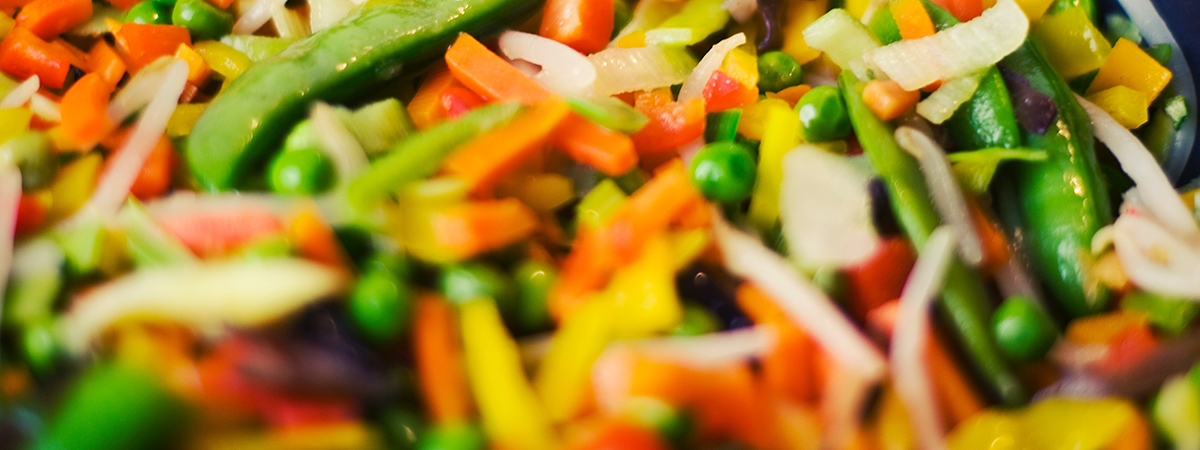 Word StudyLearn the difference between the words “food”, “dish”, “meal”, and “course”.FOOD is anything that can be eaten.They sell quite a wide choice of foods at this shop.Milk is a good   food.The British people have a taste for highly seasoned food.DISH is food prepared in a particular way.a chicken  dish, a vegetarian  dishIt is easy to prepare the dish, you only need rice and vegetables.  I ordered the most expensive dish on the   menu.MEAL is an occasion when food is eaten, or the food that is eaten on such an occasion.a hot  meal; a  three-course meala light (= small) meal; a heavy (= large)   mealThat was the worst meal I have ever eaten.Traditional meals:  breakfast, lunch, dinnerMeals on special occasions: tea, barbecue, picnic, banquet, etc. COURSE is a part of a meal that is served separately from the other parts.a four-course  lunchA traditional British main course consists of a meat dish with potatoes and other vegetables.If you make the main course, I shall make a dessert.Names of courses:   starter, soup, fish course, entrée, meat/main course, dessert, etc.PracticeArrange  the  following  items  of  food  into  the  four  categories:   oyster, chicken, beef, squid, goose, pheasant, duck, hare, lobster, mutton, turkey, pork, venison, mussel, veal, partridgemeat	game	poultry	sea foodThe food items given below belong to 5 different groups of food- stuffs.  Decide to which group each food item belongs and write it   in one of the columns.leek, butter, mustard, béchamel, vinegar, tartar, cream, trout, pepper, carp, spinach, hollandaise, peas, salmon,  cheeseA	B	C	D	EComplete the following text about meals using the words from the box, and answer the questions that follow.MealsThe three main meals of the day are breakfast lunch, and dinner. At other times of the day, people have snacks, such as tea, supper, etc.Breakfast is the first meal of the day. The simplest breakfast usually consists of a cup of tea, coffee or hot chocolate, bread or pastry, butter, and jam or 	.   It is very small, and differs greatly from the traditional English breakfast. English breakfast begins with fruit juice or 		, such as cornflakes or porridge. This is followed by eggs and bacon, grilled tomatoes and 		. At the end of the meal, toast and marmalade are served with tea or coffee. However, people who go out to work in the morning just have cereal, which is followed by tea or coffee with 	.Lunch is a midday meal in many English-speaking countries. It is a light meal, and usually includes cold meats, pies, sausage rolls, eggs, salads and sandwiches. But in other European countries lunch is the main  	 of the day.  It is a full hot meal, similar to dinner, normally with soup, a meat or fish course, and dessert.Dinner is an evening meal.  Now it is the most important meal of the day   in English-speaking countries. It takes place at about 7 p.m. It may be a formal occasion for receiving guests, so people may have a 	. Dinner 	 vary a lot. A dinner may consist of several courses and may include several dishes, both hot and cold. The usual dinner menu consists of four or five  			:  consommé  or soup, cold or hot entrée, main course — grilled or roast meat or fish with	and fresh vegetable salad, and 		.Questions:What are the main meals of the day?What foods does the simplest breakfast include?Can you say that English breakfast is a heavy meal?  Prove  it.Is lunch a light meal all over Europe?What dishes and foods can be served for lunch?How many courses does dinner usually consist of? What are they?What dishes can be served: for a starter, for a soup course, for a fish course, for the main course, and for dessert?What do you eat for breakfast? For lunch? For  dinner?Fill in the gaps with one of the words from the box. 	 will be provided during the interval.We were in a terrible hurry and only had time for a quick 	.The firm are having an important 	on Thursday and I must be there.He was asked to make a speech   at the 	in honour of the writer’s silver wedding.Christmas dinner was quite a 	, with a variety of dishes to please the eye and the palate.At noon the mother spread a cloth on the grassy bank and they all ate   a 	lunch.These formal dinners are such a bore! I’d rather go to a  	and enjoy a piece of roast meat.The English people like to eat outside in summer, and the easiest meal to serve in the garden is 	.We often need to say how the food tastes, looks, feels or smells. Make a list of adjectives describing various qualities of food:Taste  	Texture	 Smell	 Appearance	 Freshness	 Good or pleasant qualities of food  	 Bad or unpleasant qualities of food  	Look at the adjectives around the word ‘food’. Use your dictionaries to look up new words. Which four words cannot go with the word ‘food’ ?Words Describing Food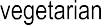 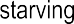 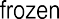 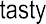 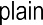 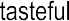 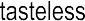 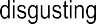 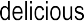 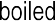 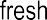 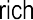 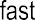 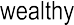 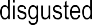 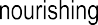 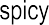 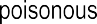 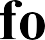 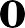 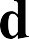 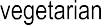 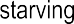 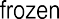 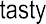 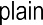 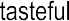 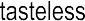 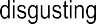 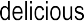 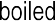 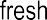 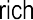 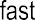 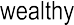 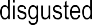 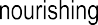 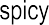 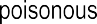 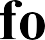 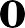 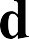 Put a suitable adjective from Exercise 6 into the gaps in the fol- lowing sentences. If necessary, use their comparative or superlative forms.“What was your meal like?”“Ugh!  It was awful.  The pizza was 	!  We couldn’t eat it.”“The fish smells; I don’t think it’s quite 	.”“This is 	cake I have ever tried!”“I’d like something simple but 	, tasty,  but not too ‘hot’  or 	, not too exotic, but not too 	.”“I hate all kinds of 	food, but most of all I hate frozen food.”“Help yourself to the meat! It’s so tender!”“No, thank you.  Don’t you know that I eat only 	food?”“These pears are 	!” “Yes, they are so juicy and sweet!”“Unbelievable! Some Japanese cooks can cook 	fish and make it delicious!”“Odd Word Out”. In each line one word differs from the rest. Find it.  Explain your choice.stale, moldy, rotten, fresh;tough, tender, soft, delicious;boiled, raw, fried, cooked;sweet, sour, bitter, tasteless, hot, spicy;delicious, tasty, pleasant, disgusting.dessertdinner party	garnish	coursesmenussausageshoneycereal	toast and marmalade	meal